Информация о зарыблении водного участка3 мая 2023 года на территории города Шебекино индивидуальный предприниматель Гунько А.В., осуществляющий производственную деятельность по выращиванию рыбы на водном участке реки Нежеголь, произвел зарыбление осетровой рыбой.Часть малька навеской по 100 грамм выпущена непосредственно                             в реку, с целью распространения осетра в естественной среде для населения Шебекинского городского округа.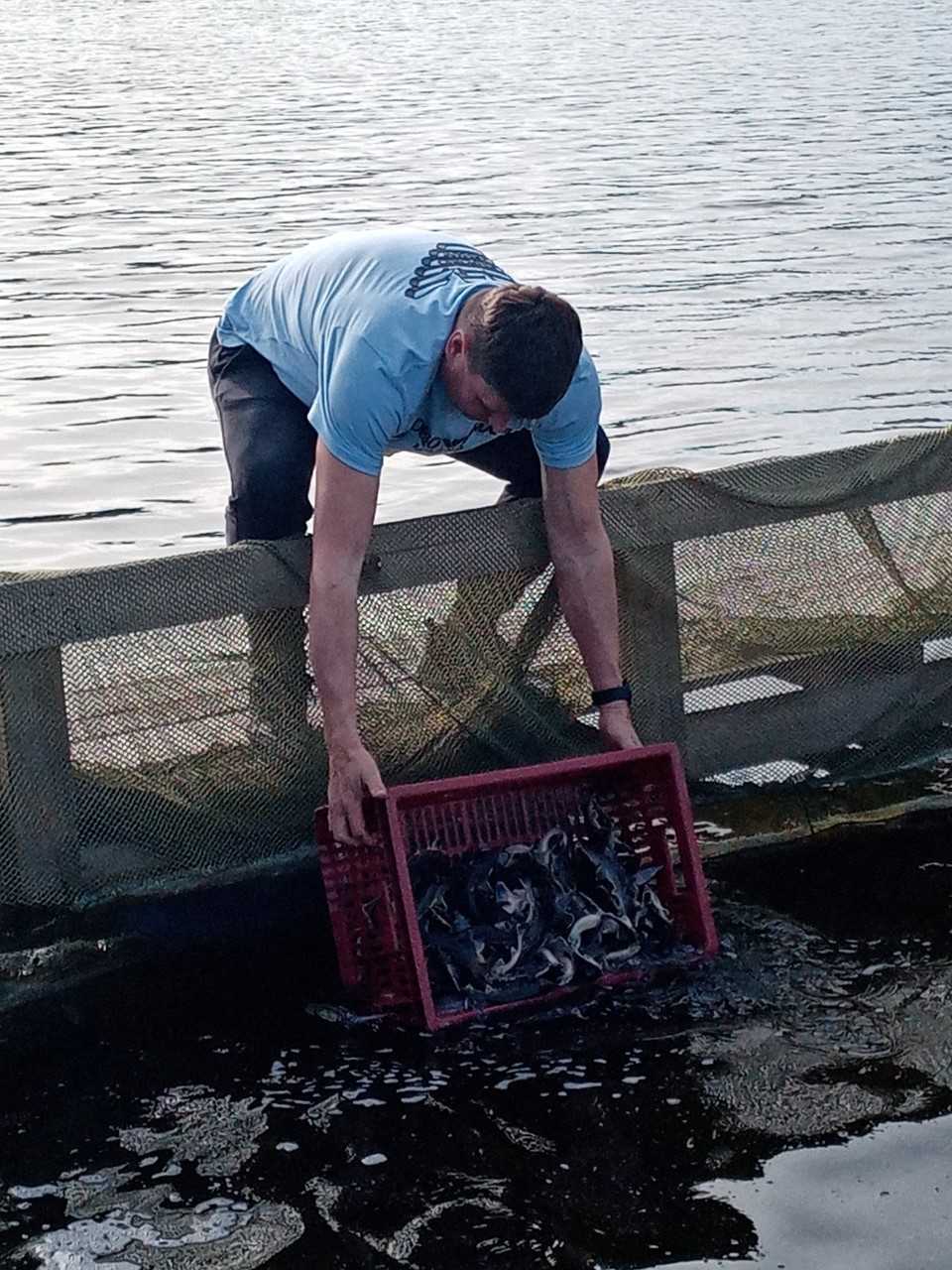 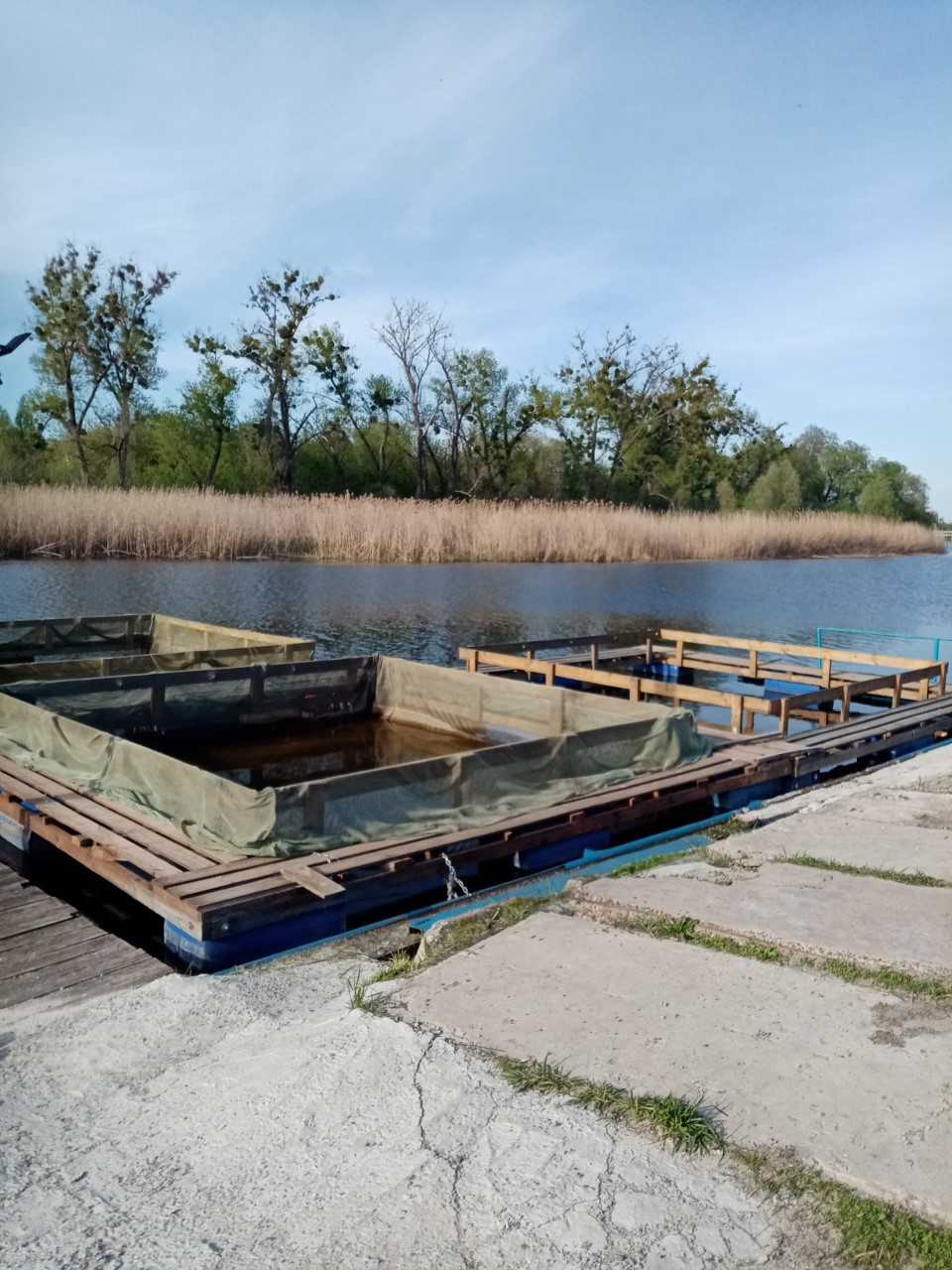 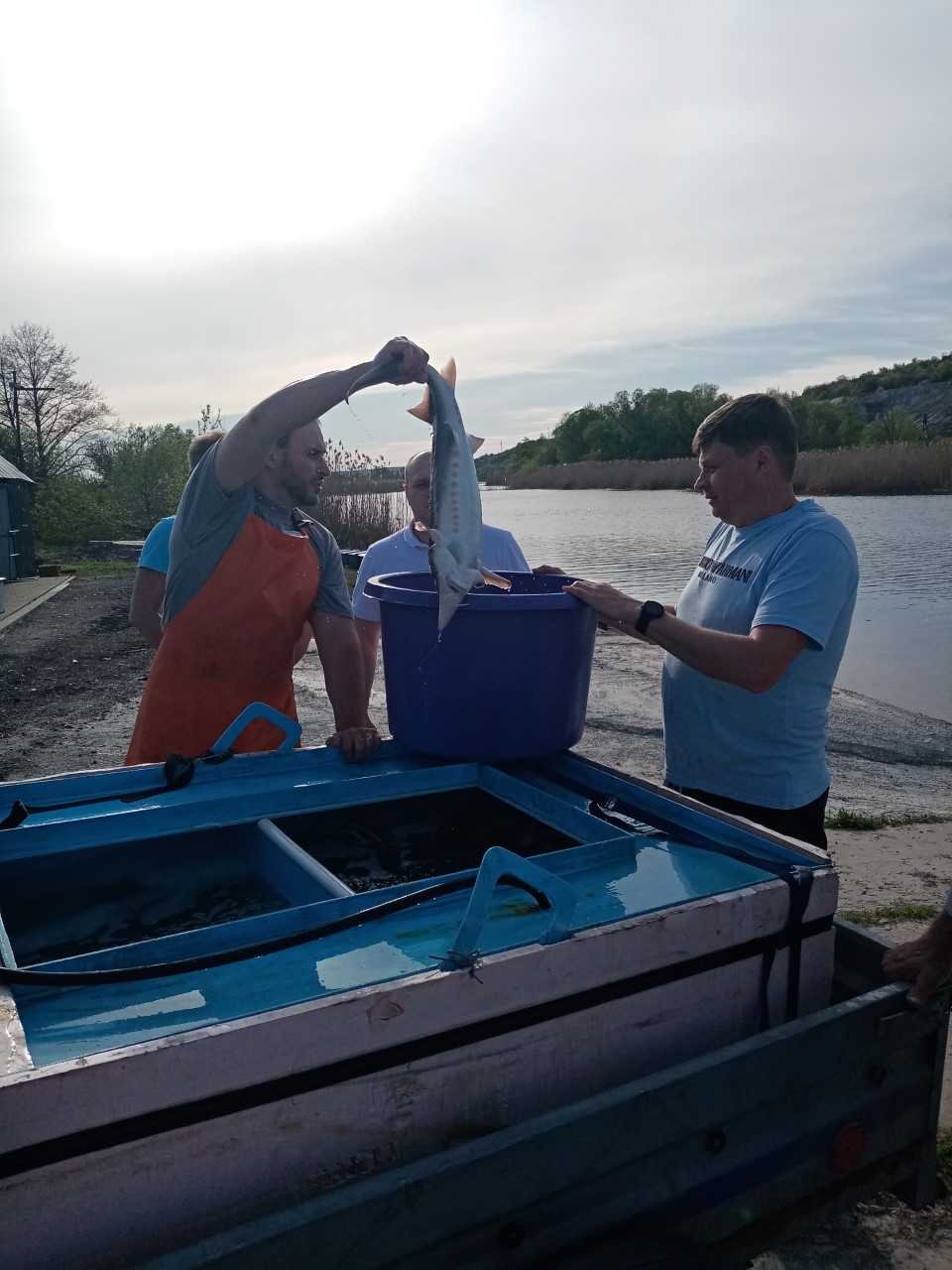 